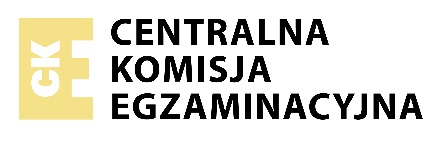 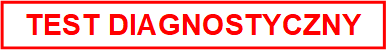 Data: 12 grudnia 2022 r.Godzina rozpoczęcia: 9:00Czas trwania: do 360 minut (łącznie na napisanie części 1., 2. i 3.)Liczba punktów do uzyskania za część 3.: 35Przed rozpoczęciem pracy z arkuszem egzaminacyjnymSprawdź, czy nauczyciel przekazał Ci dwa właściwe arkusze egzaminacyjne, tj. arkusze we właściwej formule, z właściwego przedmiotu na właściwym poziomie, oznaczone       i       – jeden z testami, drugi z wypracowaniem.Jeżeli przekazano Ci niewłaściwe arkusze – natychmiast zgłoś to nauczycielowi. Nie rozrywaj banderol. Jeżeli przekazano Ci właściwe arkusze – rozerwij banderole po otrzymaniu takiego polecenia od nauczyciela. Zapoznaj się z instrukcją na stronie 2.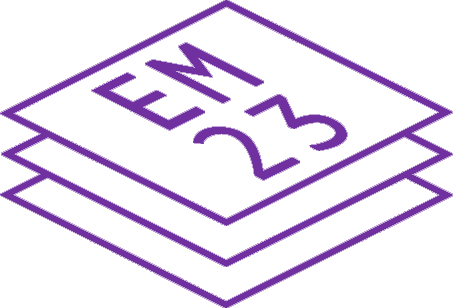   Lista lektur obowiązkowych w roku szkolnym 2022/2023 i 2023/2024(zgodna z wymaganiami egzaminacyjnymi)  Poziom podstawowyBiblia, w tym fragmenty „Księgi Rodzaju”, „Księgi Hioba”, „Księgi Koheleta”, „Pieśni nad Pieśniami”, „Księgi Psalmów”, „Apokalipsy św. Jana” Jan Parandowski, „Mitologia”, część I „Grecja”Homer, „Iliada” (fragmenty)Sofokles, „Antygona”„Lament świętokrzyski” (fragmenty)„Legenda o św. Aleksym” (fragmenty)„Rozmowa Mistrza Polikarpa ze Śmiercią” (fragmenty)„Kwiatki świętego Franciszka z Asyżu” (fragmenty)„Pieśń o Rolandzie” (fragmenty)Gall Anonim, „Kronika polska” (fragmenty)Dante Alighieri, „Boska Komedia” (fragmenty)Jan Kochanowski, „Odprawa posłów greckich”Piotr Skarga, „Kazania sejmowe” (fragmenty)Jan Chryzostom Pasek, „Pamiętniki” (fragmenty)William Szekspir, „Makbet”Molier, „Skąpiec”Adam Mickiewicz, „Konrad Wallenrod”, „Dziady” cz. IIIJuliusz Słowacki, „Kordian”Bolesław Prus, „Lalka”Eliza Orzeszkowa, „Gloria victis” Henryk Sienkiewicz, „Potop”Fiodor Dostojewski, „Zbrodnia i kara”Stanisław Wyspiański, „Wesele”Stefan Żeromski, „Przedwiośnie”Tadeusz Borowski, opowiadania: „Proszę państwa do gazu”, „Ludzie, którzy szli”Gustaw Herling-Grudziński, „Inny świat”Hanna Krall, „Zdążyć przed Panem Bogiem”Albert Camus, „Dżuma”George Orwell, „Rok 1984”Sławomir Mrożek, „Tango”Marek Nowakowski, „Raport o stanie wojennym” (wybrane opowiadanie), „Górą «Edek»” (z tomu „Prawo prerii”)Jacek Dukaj, „Katedra” (z tomu „W kraju niewiernych”)Andrzej Stasiuk, „Miejsce” (z tomu „Opowieści galicyjskie”)Olga Tokarczuk, „Profesor Andrews w Warszawie” (z tomu „Gra na wielu bębenkach”)Ponadto z zakresu szkoły podstawowej Ignacy Krasicki, bajkiAdam Mickiewicz, „Dziady” cz. II, „Pan Tadeusz”Juliusz Słowacki, „Balladyna”  Poziom rozszerzonyHomer, „Odyseja” (fragmenty)Arystoteles, „Poetyka”, „Retoryka” (fragmenty)Platon, „Państwo” (fragmenty)św. Augustyn, „Wyznania” (fragmenty)św. Tomasz z Akwinu, „Summa teologiczna” (fragmenty)Michel de Montaigne, „Próby” (fragmenty)William Szekspir, „Hamlet”Juliusz Słowacki, „Lilla Weneda”Zygmunt Krasiński, „Nie-Boska Komedia”realistyczna lub naturalistyczna powieść europejska (Honoré de Balzac, „Ojciec Goriot” lub Charles Dickens, „Klub Pickwicka”, lub Mikołaj Gogol, „Martwe dusze”, lub Gustaw Flaubert, „Pani Bovary”)Stanisław Wyspiański, „Noc listopadowa”Franz Kafka, „Proces” (fragmenty)Michaił Bułhakow, „Mistrz i Małgorzata”Stanisław Ignacy Witkiewicz, „Szewcy”Bruno Schulz, wybrane opowiadania z tomu „Sklepy cynamonowe”Tadeusz Konwicki, „Mała Apokalipsa”Sławomir Mrożek, wybrane opowiadania  Inne lektury obowiązkowe (zgodne z podstawą programową), do których również można się odwołać  Poziom podstawowyWilliam Szekspir, „Romeo i Julia”Ignacy Krasicki, wybrane satyryAdam Mickiewicz, wybrane ballady, w tym „Romantyczność”Bolesław Prus, „Z legend dawnego Egiptu”Władysław Stanisław Reymont, „Chłopi” (tom I – „Jesień”)Stefan Żeromski, „Rozdzióbią nas kruki, wrony…”Witold Gombrowicz, „Ferdydurke” (fragmenty)Józef Mackiewicz, „Droga donikąd” (fragmenty)Antoni Libera, „Madame”Ryszard Kapuściński, „Podróże z Herodotem” (fragmenty)Ponadto z zakresu szkoły podstawowejAleksander Fredro, „Zemsta”  Poziom rozszerzonyArystofanes, „Chmury”Wergiliusz, „Eneida” (fragmenty)François Rabelais, „Gargantua i Pantagruel” (fragmenty)Jan Kochanowski, „Treny” (jako cykl poetycki)Jorge Luis Borges, wybrane opowiadanieJanusz Głowacki, „Antygona w Nowym Jorku”  Zadanie 17. (0–35)  Wybierz jeden z poniższych tematów i napisz wypracowanie.- W wypracowaniu rozważ problem podany w temacie. Przedstaw również swoje zdanie i je uzasadnij. - W rozważaniach przedstaw argumenty, odwołując się do utworów literackich oraz do wybranych kontekstów (np.: historycznoliterackiego, literackiego, biograficznego, kulturowego, religijnego, mitologicznego, biblijnego, historycznego, filozoficznego, egzystencjalnego, politycznego, społecznego).- Jednym z utworów literackich musi być lektura obowiązkowa wybrana spośród lektur wymienionych na początku tego arkusza egzaminacyjnego.- Twoja praca powinna liczyć co najmniej 300 wyrazów.  Temat 1. Różne postawy ludzi wobec własnych błędów.   W pracy odwołaj się do:wybranej lektury obowiązkowej – utworu epickiego albo dramatycznegoinnego utworu literackiego – może to być również utwór poetyckiwybranych kontekstów.  Temat 2.   Poświęcenie się dla idei a osobiste szczęście.  W pracy odwołaj się do:wybranej lektury obowiązkowej – utworu epickiego albo dramatycznegoinnego utworu literackiego – może to być również utwór poetyckiwybranych kontekstów.  WYPRACOWANIEna temat nr …………---WYPEŁNIA ZESPÓŁ NADZORUJĄCYWYPEŁNIA ZESPÓŁ NADZORUJĄCYWYPEŁNIA ZESPÓŁ NADZORUJĄCYWYPEŁNIA ZESPÓŁ NADZORUJĄCYWYPEŁNIA ZESPÓŁ NADZORUJĄCYWYPEŁNIA ZESPÓŁ NADZORUJĄCYWYPEŁNIA ZESPÓŁ NADZORUJĄCYWYPEŁNIA ZESPÓŁ NADZORUJĄCYWYPEŁNIA ZESPÓŁ NADZORUJĄCYWYPEŁNIA ZESPÓŁ NADZORUJĄCYWYPEŁNIA ZESPÓŁ NADZORUJĄCYWYPEŁNIA ZESPÓŁ NADZORUJĄCYWYPEŁNIA ZESPÓŁ NADZORUJĄCYWYPEŁNIA ZESPÓŁ NADZORUJĄCYWYPEŁNIA ZESPÓŁ NADZORUJĄCYWYPEŁNIA ZESPÓŁ NADZORUJĄCYWYPEŁNIA ZESPÓŁ NADZORUJĄCY	KOD	PESEL	KOD	PESEL	KOD	PESEL	KOD	PESEL	KOD	PESEL	KOD	PESEL	KOD	PESEL	KOD	PESEL	KOD	PESEL	KOD	PESEL	KOD	PESEL	KOD	PESEL	KOD	PESEL	KOD	PESEL	KOD	PESEL	KOD	PESEL	KOD	PESEL	KOD	PESELEgzamin maturalnyFormuła 2023Formuła 2023JĘZYK POLSKI JĘZYK POLSKI JĘZYK POLSKI Poziom podstawowyCzęść 3.Poziom podstawowyCzęść 3.Poziom podstawowyCzęść 3.Symbol arkuszaMPOP-P2-660-2212WYPEŁNIA ZESPÓŁ NADZORUJĄCYUprawnienia zdającego do:Instrukcja dla zdającegoW wyznaczonym miejscu zapisz numer tematu wybranego do realizacji.Wypracowanie zapisz na kartkach dołączonych do arkusza, na których zespół nadzorujący wpisał Twój numer PESEL.W razie pomyłki błędny zapis zapunktuj.